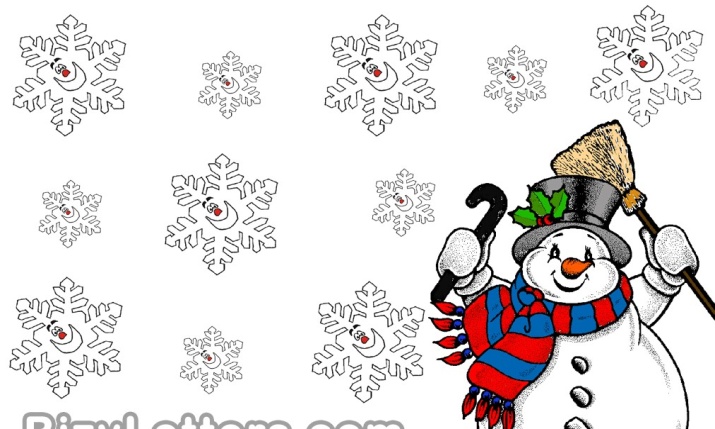 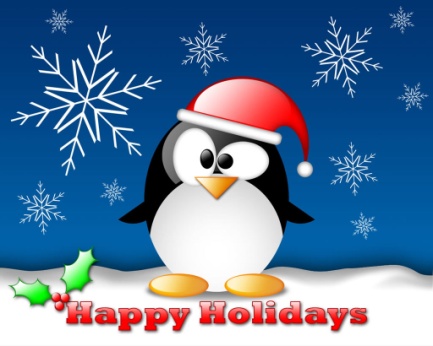 за период:  16.01 - 20.01.2023. *установа задржава право промене јеловника из техничких разлога                                                                                                                нутрициониста установе                                                                                                                                              ПРЕДШКОЛСКА УСТАНОВА ЧУКАРИЦАБр: 3257 датум 30.12.2022.год.                                                                                                                                 Војка Арсић, Марина Бошњак   БЕОГРАД, Пожешка број 28   Тел: 011/3058-717                                                                                                                                                                       датумДоручакУжинаРучакпонедељак16.01.Џем, путер, хлеб, млекоПројара са сиром и сусамом, чај Пасуљ са поврћем, кис.паприка салата, хлеб, јабукауторак17.01.Намаз од сланине, павлаке и сусама, хлеб, какаоСутлијаш од проса са какаомПанирани ослић, пире од спанаћа, кисело млеко, хлеб, јабукасреда18.01.Хлеб, павлака, јунећа печеница, какаоЦрна торта, млекоВариво од шаргарепе и кромпира са пилећим батаком, краставац салата, хлеб, јабукачетвртак19.01.Кајгана, хлеб, јогуртПита са јабукама, чајГрашак са јунећим месом, цвекла салата, хлеб, мандаринапетак20.01.Намаз од туњевине и крем сира, јогуртКолач са шаргарепом и циметом, чајКељ са свињским месом, хлеб, поморанџаенергетска вредностбеланчевинемастиугљенихидратиминералиминераливитаминивитаминивитаминивитаминивитаминиенергетска вредностбеланчевинемастиугљенихидратиСаFeАБ1Б2СРР4537,6737,8939,75142,52527,0110,211280,550,881,10127,005,63